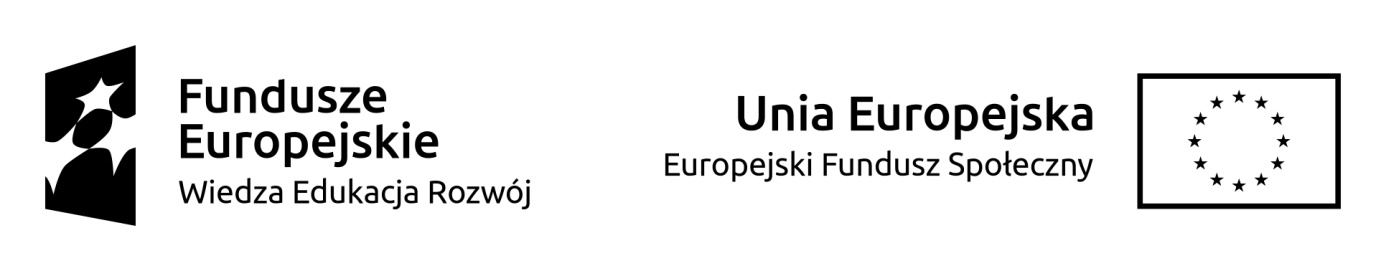 Żyrardów, dnia 09.06.2021 r. MOPS.IV.111.3.21          Informacja o spełnieniu wymogów formalnych kandydatów na dwa stanowiska pomocnicze i obsługi – Organizator Usług Społecznych w Centrum Usług Społecznych w Żyrardowie.P.O. Dyrektora Miejskiego Ośrodka Pomocy Społecznej w Żyrardowa uchyla zarządzenie nr. 9/2021 z dnia 24.05.2021r w sprawie ogłoszenia konkursu na stanowisko Organizator społeczności lokalnej, ponieważ do dnia 07.06.2021r czyli dnia , w którym upłynął termin składania dokumentów , nie wpłynęła żadna oferta.W przypadku pytań proszę o kontakt pod tel.: (46) 8553126  lub (46) 8553659.								p. o. Dyrektora MOPS Żyrardów								Monika Woźniak - Grabek